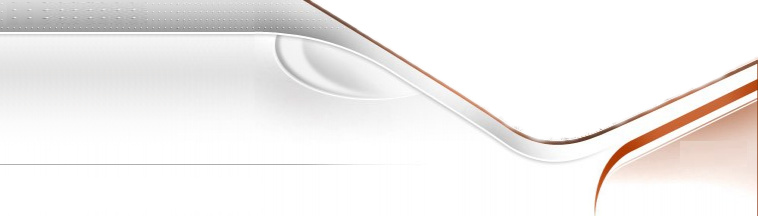 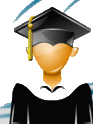 الجزء الأول       نعريف المصطلحات التالية:الحكومة: ....................................................................................................................................................................................................................... مجلس الوزراء: ..........................................................................................................................................................................................................البرلمان:يتم إختيار ممثلي الشعب في مجلس الأمة .......................................................................................................................................................من شروط استقلالية القضاء:.......................................................................................................      -  ..........................................................................................................  .......................................................................................................      -  ..........................................................................................................      .......................................................................................................      -  ..........................................................................................................      من اشكال حرية التعبير:......................................................................................................................................      ......................................................................................................................................  ......................................................................................................................................    ......................................................................................................................................      الجزء الثاني            سند1                         ) لكل فرد الحق في الحياة والحرية وسلامة شخصه )       المادة3 من الإعلان العالمي لحقوق الانسان            سند2                          ( يتوفى كل سنة 5.6 مليون طفل بسبب سوء التغذية ويبقى 146 مليون طفل مهددا بالهلاك قبل بلوغهم                                    سن السادسة لعدم تلقيهم غذاء متكاملا)                                                     من تقرير اليونسيف (منظمة الأمم المتحدة للطفولة ) نييورك في 02/05/2006            التعليمة:              إعتمادا على ما درست وبناء على السند 1 و 2 أكتب فقرة من 10 أسطر تبين فيها مفهوم الإعلان العالمي لحقوق               الإنسان وأهم الحقوق التي نص عليها.                .............................................................................................................................................................................................................................              .............................................................................................................................................................................................................................                       .............................................................................................................................................................................................................................             .............................................................................................................................................................................................................................                       .............................................................................................................................................................................................................................                      .............................................................................................................................................................................................................................              .............................................................................................................................................................................................................................                       .............................................................................................................................................................................................................................             .............................................................................................................................................................................................................................                       ...............................................................................................................................................................................................................................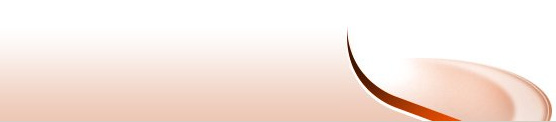 